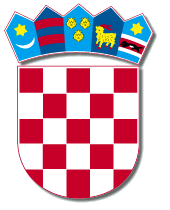 REPUBLIKA HRVATSKAPRIMORSKO-GORANSKA ŽUPANIJA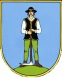          GRAD DELNICE         GRADONAČELNIKKLASA: 372-01/17-01/03URBROJ:2112-01-30-20-3-18-3Delnice, 4. travnja 2018. Na temelju članka 48. Zakona o lokalnoj i područnoj (regionalnoj) samoupravi («Narodne novine» 33/01, 60/01, 129/50, 109/07, 125/08, 36/09, 150/11, 144/12, 19/13-pročišćeni tekst, 137/15, 123/17), članka 60. Grada Delnica («Službene novine 28/09, 41/09, 11/13, 20/13 -pročišćeni tekst,6/15; SN GD 1/18), članka 5. Odluke o davanju u zakup i kupoprodaji poslovnog prostora u vlasništvu Grada Delnica (SN 46/11),  Gradonačelnik Grada Delnica  raspisuje N A T J E Č A Jza  davanje u zakup poslovnog prostora1. Predmet zakupa:-  Poslovni prostor neto korisne površine od 317,40 m2 nalazi se  u Delnicama, A. G. Matoša 6, na  k.č.br. 15100/1 i k.č.br.15387/3 k.o. Delnice II,  -  Namjena poslovnog prostora je za uslužne djelatnosti vezane uz gospodarstvo i druge tihe poslovne djelatnosti koje ne ometaju stanovanje sukladno  čl. 35. Odluke o donošenju II. Izmjena i dopuna Urbanističkog plana uređenja naselja Delnice, područja poslovne namjene K-1-1 i K-2-2 (SN GD 2/16) ,-  Početni jedinični mjesečni iznos zakupnine iznosi  25,00 kn/m2 mjesečno, -  Stanje prostora:  Poslovni prostor daje se u zakup u viđenom stanju; zakupnik sredstva uložena u uređenje prostora u dijelu koji se odnosi na značajnija investicijska ulaganja (rekonstrukcija grijanja, građevinski radovi, keramičarski radovi, vodoinstalaterski i elektroinstalaterski radovi, krovopokrivački radovi), a sve uz prethodnu suglasnost i u dogovoru s zakupodavcem prebija s ugovorenom mjesečnom zakupninom. Troškovi  na uređenju interijera i opreme kao i  troškovi tekućeg održavanja prostora  ne priznaju se  kao investicijska ulaganja.  -  Trajanje zakupa: 10 godina.2. Ponuda mora sadržavati:a) prijavu na natječaj s podacima – original obrazac: ime i prezime, adresa prebivališta, OIB (ako je natjecatelj fizička osoba – građanin),-  dokaz: preslika važeće osobne iskaznice, ako je natjecatelj fizička osoba (obrtnik ili građanin); te za osobe ovlaštene za zastupanje, ako je natjecatelj pravna osoba.  naziv obrta, ime i prezime vlasnika obrta, OIB, MB obrta (ako je natjecatelj fizička osoba - obrtnik), - dokaz: preslika obrtnice ili Izvadak iz nadležnog obrtnog registra koji ne smije biti stariji od 30 dana do dana prijave na javni natječaj, iz kojih mora biti vidljivo da je natjecatelj registriran za utvrđenu djelatnost poslovnog prostora za koji je podnio prijavu.  naziv tvrtke, adresa sjedišta, OIB, MB pravne osobe, ime i prezime te OIB osoba ovlaštenih za zastupanje pravne osobe (ako je natjecatelj pravna osoba), dokaz: presliku rješenja nadležnog trgovačkog suda o upisu u sudski registar ili Izvadak iz sudskog registra ne stariji od 30 dana  iz kojih mora biti vidljivo da je natjecatelj registriran za utvrđenu djelatnost poslovnog prostora za koji je podnio prijavu.b) original ili presliku dokaza o uplaćenoj jamčevini u visini početnog mjesečnog iznosa zakupnine odnosno iznos od 7.935,00 kn ( slovima:sedamtisućadevetstotridesetpetkuna);  jamčevina se uplaćuje na žiroračun  Grada Delnica broj HR 9824020061806900005, poziv na broj 68 7242-OIB,c) uvjerenje nadležne Porezne uprave o nepostojanju duga po osnovi javnih davanja, d) ovjerenu izjavu od strane Grada Delnica kojom ponuditelj izjavljuje da nema duga prema Gradu Delnice  po bilo kojoj osnovi – original obrazace) brojkom i slovima  ispisan iznos ponuđene mjesečne zakupnine,f) opis sadržaja i vrste usluge koja će se pružati.Posebni uvjeti natječaja:g) dokumentacija kojom se dokazuje da su članovi obitelji smrtno stradalog hrvatskog branitelja iz Domovinskog rata, članovi obitelji zatočenog ili nestalog hrvatskog branitelja iz Domovinskog rata, Hrvatski ratni vojni invalidi (HRVI) iz Domovinskog rata, dragovoljci iz Domovinskog rata te ostali hrvatski branitelji iz Domovinskog rata koji su proveli u obrani suvereniteta Republike Hrvatske najmanje 12 mjeseci koji temeljem članka 58. Zakona o pravima hrvatskih branitelja iz Domovinskog rata i članova njihovih obitelji ("Narodne novine" broj 174/04, 92/05, 02/07, 107/07, 65/09, 137/09, 146/10, 55/11, 140/12, 19/13, 33/13, 148/13 i 92/14) imaju pravo prvenstva na sklapanje ugovora o zakupu poslovnog prostora po najvećoj ponuđenoj cijeni, pod uvjetom da nisu korisnici mirovine, ukoliko sudjeluju i udovolje uvjetima postignutim na natječaju, a koje pravo prvenstva mogu ostvariti samo jednokratno.Osobe koje ostvaruju pravo prvenstva dužne su uz pisanu prijavu dostaviti: 1. Izvornik Potvrde o utvrđenom statusu ponuditelja izdane od nadležnog Ureda za obranu, koja ne smije biti starija od 30 dana do dana prijave na natječaj, temeljem koje ostvaruju pravo prvenstva za zasnivanje zakupa,  	 2. Izvornik Uvjerenja izdan od nadležnog Zavoda za mirovinsko osiguranje koji ne smije biti stariji od 30 dana do dana prijave na natječaj, temeljem kojeg dokazuje da ponuditelj nije korisnik mirovine.Prvenstveno pravo na sklapanje ugovora o zakupu poslovnog prostora imaju osobe iz Zakona o pravima hrvatskih branitelja iz Domovinskog rata i članova njihovih obitelji ukoliko ispunjavaju uvjete iz natječaja i prihvate najviši ponuđeni iznos zakupnine za ugovoreno razdoblje .Pravo prvenstva na sklapanje Ugovora o zakupu nema pravna osoba čiji je osnivač ili suosnivač osoba iz članka 58. citiranog Zakona.3. Razgledavanje poslovnog prostoraPoslovni prostor može se razgledati uz prethodnu najavu na tel. 051 812 055.4. Dostavljanje ponudaPisana ponuda sa svim prilozima dostavlja se osobno u pisarnici Grada Delnica soba 17 ili preporučenom pošiljkom u zatvorenoj omotnici  na adresu Grad Delnice, Trg 138. brigade HV 4, 51300 Delnice,  s naznakom: „Natječaj za zakup poslovnog prostora „– NE OTVARATI.  Ponuditelji su dužni na poleđini omotnice navesti ime, prezime i adresu odnosno naziv pravne osobe i adresu sjedišta društva.5. Rok za podnošenje ponudaRok za zaprimanje ponuda je  najkasnije do 20. travnja 2018. godine (petak) do 10,00 sati.Javno otvaranje ponuda održat će se u Maloj vijećnici Grada Delnica  dana 20. travnja 2018. godine (petak) u 12:00 sati.6. Kriterij za odabir najpovoljnije ponude:Najpovoljnijom ponudom smatrat će se ona koja uz ispunjene uvjete iz ovog natječaja sadrži i ukupno najviši iznos ponuđene  jedinične zakupnine. Ponuditelj koji ima prvenstveno pravo zakupa prema posebnim uvjetima ovog natječaja  dužan je odmah izjasniti se prihvaća li najvišu ponuđenu  zakupninu, ukoliko postoji. Ako se ponuditelj koji ima prvenstveno pravo zakupa  izjasni na način da ne prihvaća najvišu  ponudu, Povjerenstvo predlaže kao najpovoljnijeg ponuditelja osobu koja je ponudila najviši ponuđeni iznos zakupnine.U slučaju da na natječaju za poslovni prostor pristigne više ponuda s istim iznosom ponuđene zakupnine, te da među ponuditeljima nema onih s prvenstvenim pravom, nadmetanje se nastavlja između tih ponuditelja koji su obvezni biti na otvaranju ponuda ako žele koristiti pravo na nastavak postupka pisanim  nadmetanjem, na način da u pisanom obliku iskažu veći iznos od ponuđene zakupnine.   Ponuditelji imaju pravo biti nazočni otvaranju ponuda osobno ili putem punomoćnika (punomoć mora biti ovjerena kod javnog bilježnika).7. Odabir najpovoljnijeg ponuditelja Grad Delnice zadržava pravo da prema objavljenom natječaju  ne odabere najpovoljnijeg ponuditelja, te da donese Odluku o ponovnom raspisivanju natječaja.Odluku o odabiru najpovoljnijeg ponuditelja prema prijedlogu Povjerenstva za odabir najpovoljnije ponude donosi Gradonačelnik, a ista se dostavlja  svim ponuditeljima najkasnije u roku od 15 dana od dana donošenja. Jamčevine koje su položili ponuditelji, a čije ponude nisu prihvaćene vratit će se ponuditeljima najkasnije u roku od 8 dana od dana donošenja Odluke o odabiru, dok se položena jamčevina osobe čija je ponuda prihvaćena zadržava  i uračunava kao prva rata zakupnine.Najpovoljniji ponuditelj dužan je do roka kojeg odredi Gradonačelnik sklopiti ugovor o zakupu poslovnog prostora.  Ukoliko  najpovoljniji ponuditelj ne postupi po navedenom smatrat će se da je isti odustao od sklapanja ugovora o zakupu, te će se javni natječaj za predmetni poslovni prostor ponoviti. U navedenom slučaju jamčevina se najpovoljnijem ponuditelju ne vraća.Prije potpisivanja ugovora najpovoljniji ponuditelj obavezan je kao instrument osiguranja plaćanja zakupnine, dostaviti zakupodavcu bjanko zadužnicu ovjerenu kod javnog bilježnika koja pokriva godišnji iznos ugovorene zakupnine. Ugovorom o zakupu poslovnog prostora definira se krajnji rok primopredaje poslovnog prostora. Primopredaja se vrši u poslovnom prostoru potpisivanjem Zapisnika o primopredaji poslovnog prostora (čiji je sastavni dio tlocrt poslovnog prostora, uz priložene Zahtjeve Grada o prijenosu ugovora o korištenju mreže HEP-a Operatera distribucijskog sustava d.o.o., prijenosu naplate  vode i komunalnih usluga Komunalcu d.o.o. Delnice, te naknade za uređenje voda  Hrvatskim vodama d.o.o.).Ako se najpovoljniji ponuditelj ne odazove na primopredaju bez opravdanog razloga, Odluka o davanju u zakup poslovnog prostora će se poništiti, a javni natječaj za taj poslovni prostor će se ponoviti.Dozvoljeni rok za izvedbu rekonstrukcije prostora, obzirom na stanje građevine je  maksimalno 120 dana  od preuzimanja prostora, što znači da je Zakupnik  dužan započeti s obavljanjem ugovorene djelatnosti najkasnije u roku od 120 dana od dana preuzimanja odnosno primopredaje poslovnog prostora. Zakupniku će obračun zakupnine započeti s danom stupanja u posjed poslovnog prostora odnosno od dana izvršene primopredaje poslovnog prostora prema ispostavljenom računu zakupodavca. Zakupnik nema pravo poslovni prostor ili dio poslovnog prostora dati u podzakup bez pisane suglasnosti Grada.Neće se razmatrati ponude ponuditelja:- koji zaključno s danom podnošenja ponude na natječaju imaju dospjela dugovanja prema državnom proračunu  i /ili proračunu Grada Delnica, - nepotpune i nepravodobne ponudePravodobne i potpune ponude koje ne ispunjavaju sve natječajne uvjete smatrat će se neprihvatljivima.Najpovoljniji ponuditelj je u obvezi plaćati mjesečnu zakupninu unaprijed prema ispostavljenom računu zakupodavca. Pored zakupnine zakupnik je dužan plaćati: naknadu za utrošenu vodu, električnu energiju, komunalnu naknadu, naknadu za uređenje voda, i sve ostale troškove koji terete poslovni prostor, sve u roku dospijeća naznačenom na ispostavljenom računu davatelja usluga.Grad Delnice                                      OBJAVA OBAVIJESTI U NOVOM LISTU 8. travnja 2018.